Grupa IVKrąg tematyczny: Wiosenne okienko Przewidywane osiągnięcia dziecka:wymyśla własne opowieści ruchowe,naśladuje dźwięki, doskonali aparat mowy, właściwie reaguje na sygnał,rozwija percepcję słuchową,  analizę i syntezę, rysuje szlaczek,rozwija uwagę, spostrzegawczość,wiąże określone zjawiska atmosferyczne z porami roku,oznacza pogodę odpowiednim symbolem, śpiewa piosenkę,reaguje na znaki i sygnały podczas zabawy.Proponowane zajęcia z dzieckiem:„Poszukiwanie wiosny” – opowieść ruchowa z elementami ortofonicznymi.Opowieść o chłopcu, który wybrał się na poszukiwanie wiosny. Dziecko słucha w skupieniu i we wskazanym momencie wykonuje określone przez niego czynności: Zbliżała się wiosna. Za oknem słychać było śpiew ptaków (dzieci naśladują odgłosy ptaków). Chłopiec wybrał się do lasu na poszukiwanie oznak wiosny. Jechał na koniu (kląskają, uderzając językiem o podniebienie). Na łące zobaczył bociany (wymawiają „kle-kle”). Świeciło słońce, wiał delikatny wiatr (wykonują krótki wdech nosem, przez chwilę zatrzymują powietrze i długo wydychają ustami). Było ciepło i przyjemnie (uśmiechają się). Na skraju polany zakwitły wiosenne kwiaty – zawilce i sasanki. Pachniało wiosną (oddychają głęboko, wdychają powietrze nosem i wydychają ustami). Chłopiec pochylił się, powąchał kwiaty (wdychają powietrze nosem) i kichnął (kichają, wymawiając „aaa... psik”,zatykają nos we wgłębienie łokcia). W tym momencie zauważył przeciskającego się przez zarośla zaspanego jeża (ziewają). Zrobiło się późno. Chłopiec wsiadł na konia i pogalopował do domu (dzieci kląskają).Można prowadzić opowieść w zależności od zainteresowania dziecka, ono także może wymyślić jakiś fragment opowieści.„Wiosenny deszczyk” – zabawa ruchowa. Rodzic uderza w przedmiot, który wydaje dźwięk podobny do wybranego instrumentu np. gry na tamburynie czy grzechotce, a dziecko biega swobodnie po pomieszczeniu, zgodnie z rytmem gry. Gdy dźwięk ustaje, dziecko zatrzymuje się, unosi ręce do góry i wspinają się na palce, imituje opadanie deszczu. Zabawę powtarza się kilka razy. Można zamieniać osoby grające jeśli w zabawie bierze udział więcej osób.„Głoskujemy- głoska S w roli głównej” – rozpoznawanie przedmiotów o nazwie rozpoczynającej się na głoskę S. Dziecko wypowiada kolejne słowa nazywając przedmiot na obrazku lub 
z pamięci (syrenka, serce, słoń, samochód, sowa itp.)  Wypowiada sylaby w danym słowiePróbuje wraz z rodzicem głoskować wybrany wyraz np. s-o-w-aMoże porównać ilość głosek w dwóch słowach i policzyć sylaby.Dziecko poszukuje innych słów na głoskę S„Jaka jest pogoda?” – obserwacja pogody za oknem, określanie zjawisk atmosferycznych typowych dla wczesnej wiosny.Pytania dla dziecka:Jaka jest dzisiaj pogoda?Co się zmieniło od wczoraj?Czy dziś jest cieplej niż było wczoraj?Jak wygląda świat gdy jest mgła?Jaką pogodę lubisz najbardziej?„W marcu jak w garncu”- rozmowa o przysłowiu. Dziecko może wymienić wszystkie elementy pogody, które można zaobserwować wiosną (wiatr, słońce, chmury, deszcz, mgła, deszcz ze śniegiem, mróz, tęcza, niewielkie zachmurzenie).„Wiosenna poleczka” – nauka piosenki, wypowiadanie się na temat treści utworu. Dziecko uczy się fragmentu piosenki , najpierw refrenu (piosenka dostępna w Interenecie).Pytania dotyczące treści piosenkiBiałej zimy nie ma już,    za to wiosna jest tuż, tuż.    Słonko mocniej grzeje świat,    wrócił do nas bocian chwat. /bisChociaż jeszcze pada deszcz,    na przechadzkę wyszedł jeż    i zadziera w górę nos,   słysząc stamtąd ptaka głos. /bisDziś w ogródku wielki ruch,    kopie grządki chłopców dwóch,    a nad nimi muszki dwie    w chowanego bawią się.  /bisHejże, dzieci! Nadszedł czas,   by w zielony ruszyć las   i usłyszeć „stuku-puk”,    jak pan dzięcioł dziobie buk. / bisO jakich zwierzętach jest mowa w piosence? Co one robią? Co się dzieje w ogródku? „Co to za pogoda?” – zabawa artykulacyjna. Zabawa taneczna do piosenki. Rodzic przerywa piosenkę w dowolnym momencie i pokazuje piktogram, a dziecko próbuje wypowiedzieć wyraz dźwiękonaśladowczy adekwatny do prezentowanego zjawiska pogodowego (piktogramy na końcu dokumentu)deszcz – plusk-plusk, chlap-chlap, burza – łup! trach, śnieg – skrzyp-skrzyp, grad – pac-pac, stuk stuk, wiatr – wiu-wiu, szuuu, szuu słońce – hmmm (dowolnie). „Słonko świeci – deszcz pada” – zabawa orientacyjno-porządkowa, reagowanie na znaki i sygnały.Na hasło: Słonko świeci! dziecko chodzi, biega, podskakuje do dowolnej muzyki, a na zawołanie: Deszcz pada! biegnie na wyznaczone miejsce, żeby się uchronić przed zmoknięciem. Zabawę można urozmaicić rytmicznym klaskaniem, naśladując spadające krople: kap, kap, kap. Można pozwolić schować się pod stołem, nakryć czymś głowę, a nawet otworzyć dostępny dla dziecka parasol dziecięcy.„Marcowe okienko” – praca plastyczno-konstrukcyjna, projektowanie symboli pogodowych.Dziecko samodzielnie projektuje symbole wskazujące określoną pogodę, potem wycina kartoniki z symbolami i może przez kilka kolejnych dni określać pogodę obserwowana przez okno za pomocą tych piktogramów.„Szlaczek” – ćwiczenie graficzne- pisanie linii falistych po kropkach, próby pisania bez odrywania ołówka od kartki (na końcu dokumentu).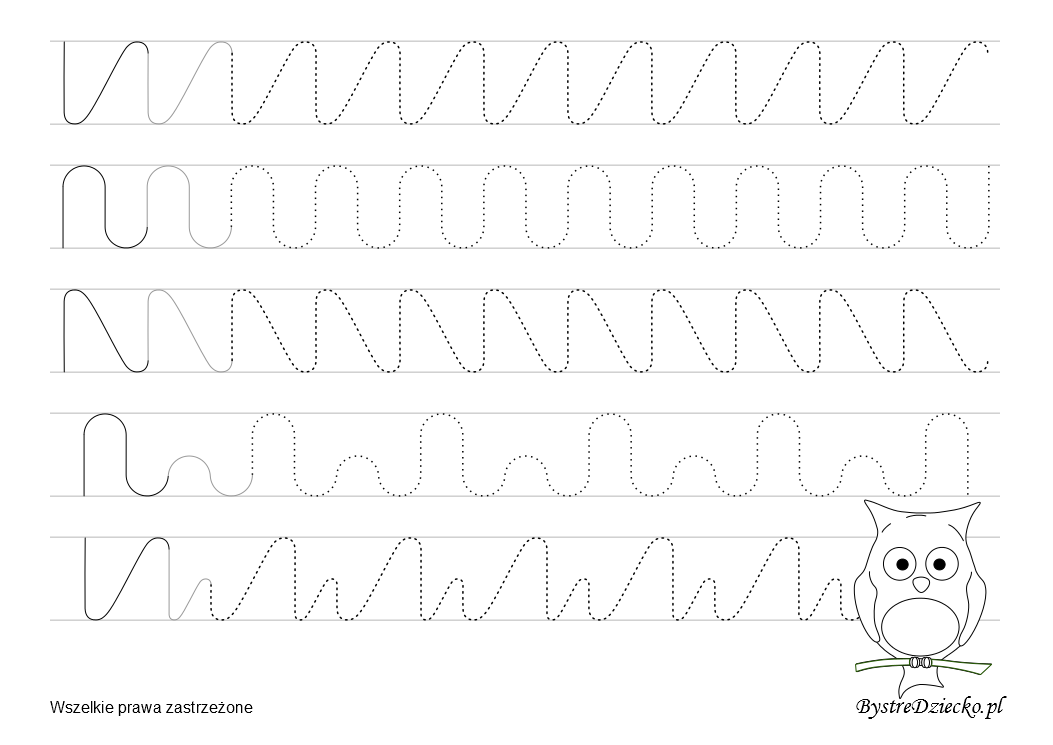 